SOP Author/PenulisSite saintek: https://journal.uny.ac.id/index.php/saintek (ctrl + klik)Artikel yang akan disubmit silakan disesuaikan dengan panduan terlebih dahulu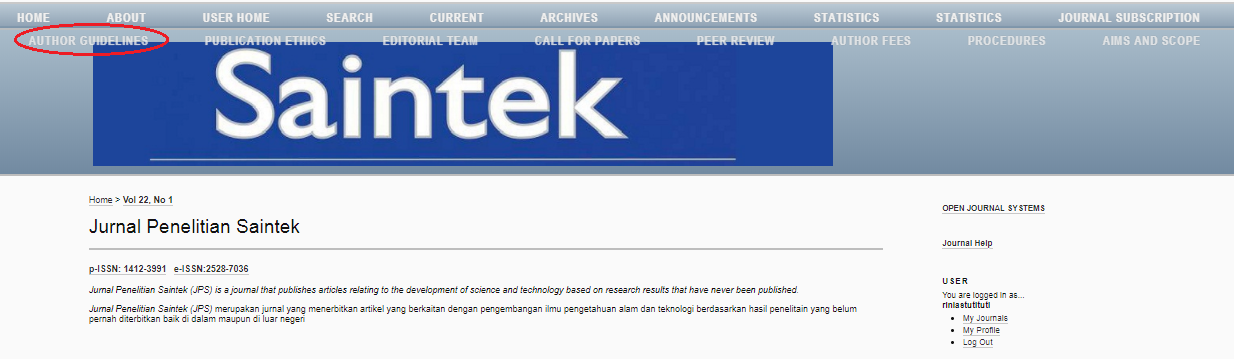 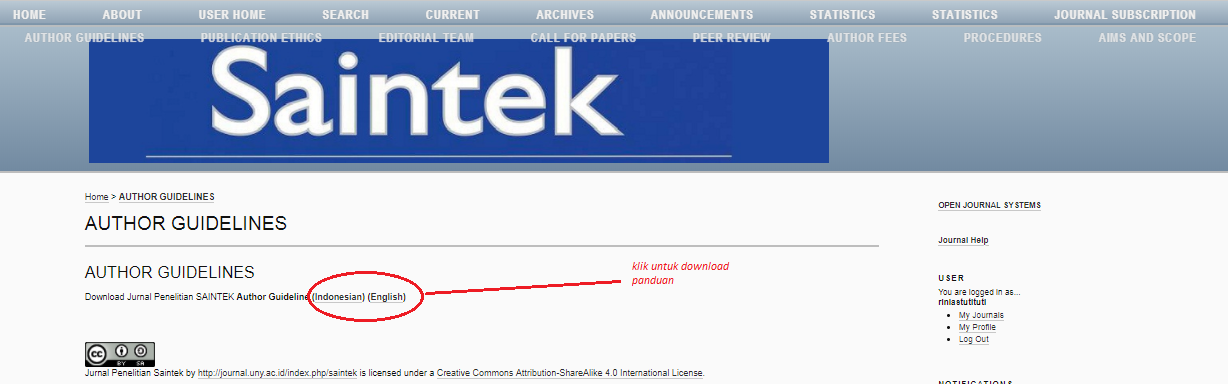 Untuk mensubmit artikel, silakan melakukan registrasi. Link register: https://journal.uny.ac.id/index.php/saintek/user/register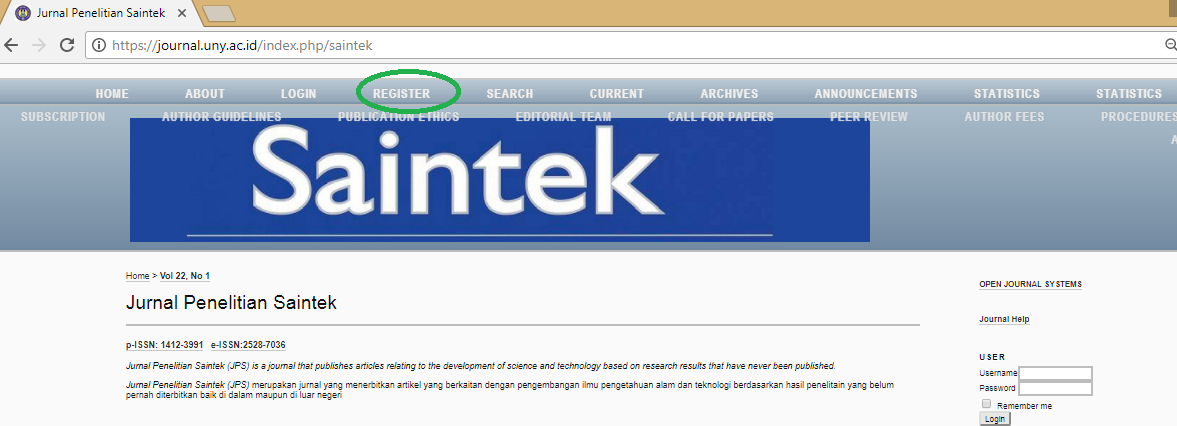 Isi profil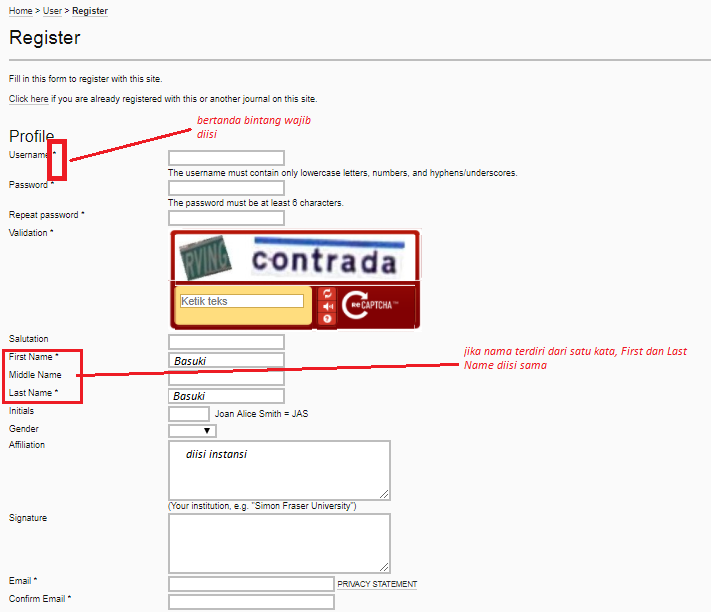 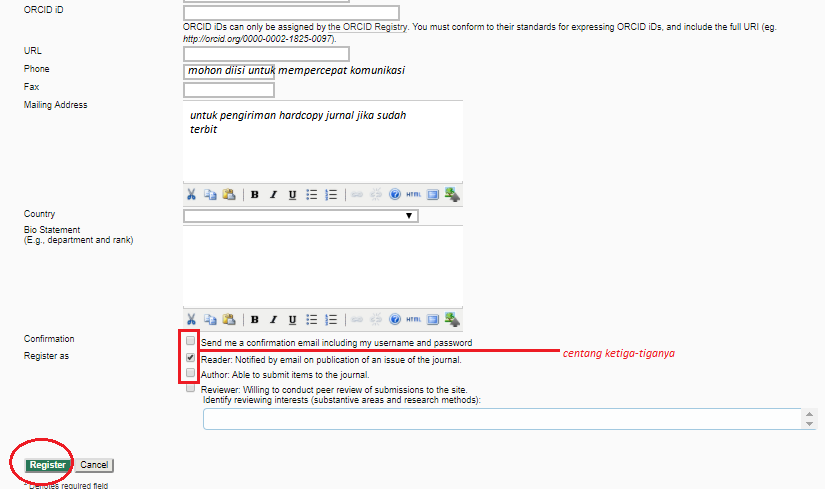 Setelah artikel sesuai dengan panduan, silakan disubmit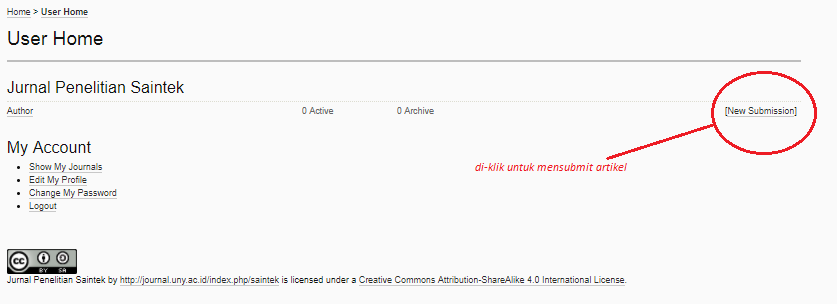 Tampilan setelah di-klik new submission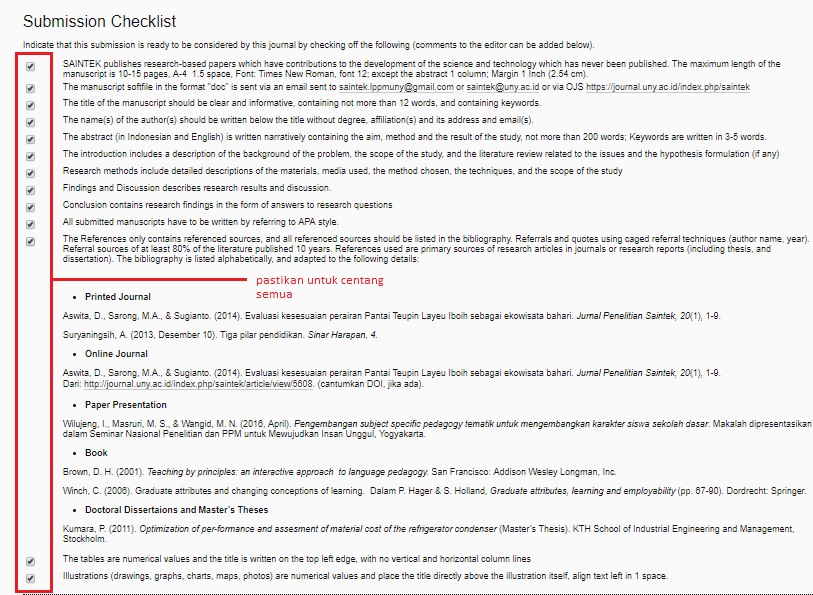 Silakan lakukan step by step proses submission-nya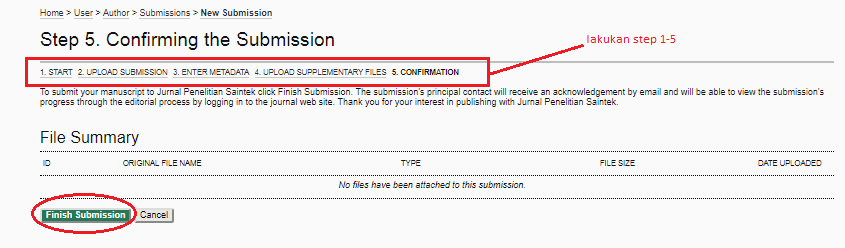 Proses submit artikel telah selesai. Admin jurnal akan memproses lebih lanjut artikel tersebut. CARA MENGECEK STATUS ARTIKEL DAN MENGGUNGGAH REVISI ARTIKELSilahkan log inKlik pada jurnal yang dituju akan terlihat tampilan sebagai berikut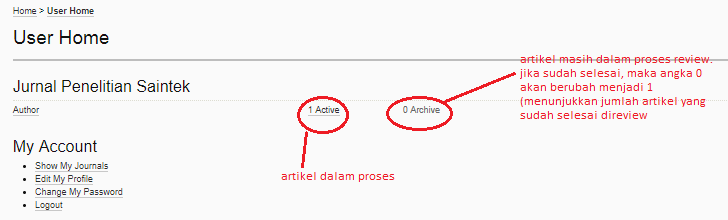 Klik pada 1 Active kemudian klik pada judul artikelUntuk mengecek status artikel klik summary, untuk mengunggah revisi klik review, untuk melihat proses editing penerbitan klik editing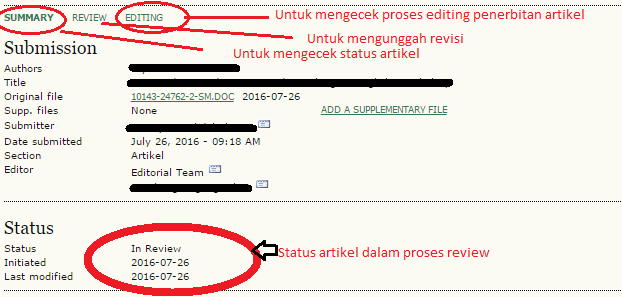 Klik Review Dalam proses review, hasil review dapat dilihat pada kolom Peer Review, Silahkan download file review.Untuk mengunggah perbaikan silahkan pilih file dan unggah dalam menu upload author version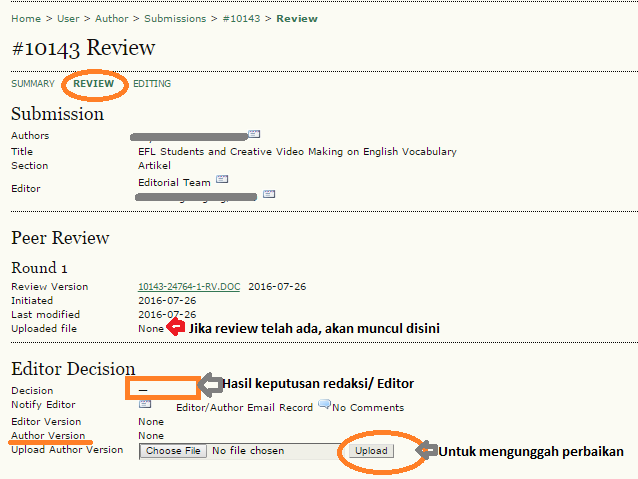 Untuk memastikan Admin jurnal menerima revisi file, Anda dapat mengirimkan email via menu Notify Editor 